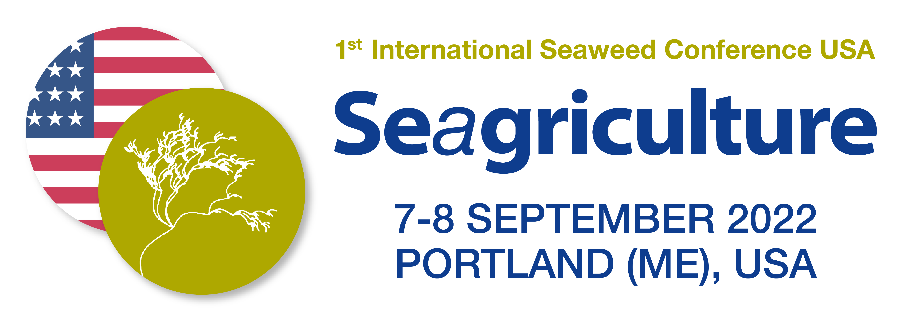 SEAGRICULTURE INNOVATION AWARD 2022Name: Company / organization: E-mail: Telephone:Description of the Innovation (ca. 250 words):
What makes your innovation unique compared with other products? (ca. 400 words)What special new advantages does your innovation bring in terms of for example commercial, environmental and social factors? (ca. 400 words)Commercial value: 
Environmental value: Social value: For which market and target group was your innovation mainly developed? Who is likely to be the key customer group? (ca. 200 words).Please give very briefly 3 reasons why you believe your innovation should win the Seagriculture 2022 Innovation Award:Send your template to : info@dlg-benelux.comEnclosed max. 5 pictures of your innovation.Innovation Award Sponsors: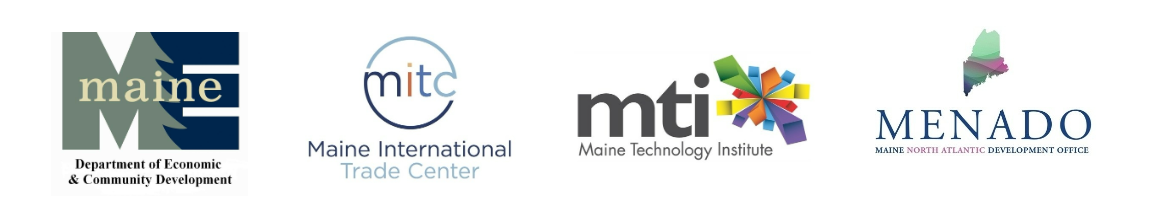 